Level 3 Diploma in Adult Care Support 
(3095-31/92)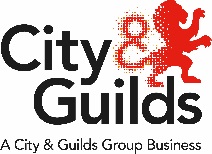 Candidate logbookApril 2018
Version 2.2About City & GuildsAs the UK’s leading vocational education organisation, City & Guilds is leading the talent revolution by inspiring people to unlock their potential and develop their skills. We offer over 500 qualifications across 28 industries through 8500 centres worldwide and award around two million certificates every year. City & Guilds is recognised and respected by employers across the world as a sign of quality and exceptional training.  City & Guilds GroupThe City & Guilds Group operates from three major hubs: London (servicing Europe, the Caribbean and Americas), Johannesburg (servicing Africa), and Singapore (servicing Asia, Australia and New Zealand). The Group also includes the Institute of Leadership & Management (management and leadership qualifications), City & Guilds Licence to Practice (land-based qualifications), the Centre for Skills Development (CSD works to improve the policy and practice of vocational education and training worldwide) and Learning Assistant (an online e-portfolio).Copyright  The content of this document is, unless otherwise indicated, © The City and Guilds of London Institute and may not be copied, reproduced or distributed without prior written consent. However, approved City & Guilds centres and candidates studying for City & Guilds qualifications may photocopy this document free of charge and/or include a PDF version of it on centre intranets on the following conditions:centre staff may copy the material only for the purpose of teaching candidates working towards a City & Guilds qualification, or for internal administration purposescandidates may copy the material only for their own use when working towards a City & Guilds qualificationThe Standard Copying Conditions (see the City & Guilds website) also apply.Please note: National Occupational Standards are not © The City and Guilds of London Institute. Please check the conditions upon which they may be copied with the relevant Sector Skills Council.Published by City & Guilds, a registered charity established to promote education and trainingCity & Guilds1 Giltspur StreetLondon EC1A 9DDwww.cityandguilds.comLevel 3 Diploma in Adult Care (3095-31/92)Candidate logbookContents1	About your candidate logbook	31.1	Introduction to the logbook	32	About this qualification	42.1	What are Diplomas?	43	Using your logbook	5Unit 3095-201	Safeguarding and protection in care settings	6Unit 3095-202	Responsibilities of a care worker	9Unit 3095-301	Promote personal development in care settings                                 11Unit 3095-302	Promote health, safety and wellbeing in care settings                        13Unit 3095-303	Promote communication in care settings                                               17Unit 3095-304	Promote effective handling of information in care settings                  20Unit 3095-305	Duty of care in care settings                                                                 22Unit 3095-306	Promote equality and inclusion in care settings                                   24Unit 3095-307	Promote person-centred approaches in care settings                          26Appendix 1	Summary of City & Guilds assessment policies                                     29About City & GuildsAs the UK’s leading vocational education organisation, City & Guilds is leading the talent revolution by inspiring people to unlock their potential and develop their skills. We offer over 500 qualifications across 28 industries through 8500 centres worldwide and award around two million certificates every year. City & Guilds is recognised and respected by employers across the world as a sign of quality and exceptional training.  City & Guilds GroupThe City & Guilds Group operates from three major hubs: London (servicing Europe, the Caribbean and Americas), Johannesburg (servicing Africa), and Singapore (servicing Asia, Australia and New Zealand). The Group also includes the Institute of Leadership & Management (management and leadership qualifications), City & Guilds Licence to Practice (land-based qualifications), the Centre for Skills Development (CSD works to improve the policy and practice of vocational education and training worldwide) and Learning Assistant (an online e-portfolio).Copyright  The content of this document is, unless otherwise indicated, © The City and Guilds of London Institute and may not be copied, reproduced or distributed without prior written consent. However, approved City & Guilds centres and candidates studying for City & Guilds qualifications may photocopy this document free of charge and/or include a PDF version of it on centre intranets on the following conditions:centre staff may copy the material only for the purpose of teaching candidates working towards a City & Guilds qualification, or for internal administration purposescandidates may copy the material only for their own use when working towards a City & Guilds qualificationThe Standard Copying Conditions (see the City & Guilds website) also apply.Please note: National Occupational Standards are not © The City and Guilds of London Institute. Please check the conditions upon which they may be copied with the relevant Sector Skills Council.Published by City & Guilds, a registered charity established to promote education and trainingCity & Guilds1 Giltspur StreetLondon EC1A 9DDwww.cityandguilds.comAbout your candidate logbookIntroduction to the logbookThis logbook will help you complete your Level 3 Diploma in Adult Care. It contains forms you can use to record and organise your evidence.There are many units in total available for this qualification. You should discuss and agree with your assessor/tutor which of these units you are going to work towards. The recording forms for the units in this logbook are for the mandatory, competence based units only.About City & GuildsCity & Guilds is your awarding body for this Diploma. City & Guilds is the UK’s leading awarding body for vocational qualifications.Information about City & Guilds and our qualifications is available on our website cityandguilds.com.About this qualificationWhat are Diplomas?The Level 3 Diploma in Adult Care is a nationally recognised qualification gained in the workplace. It is based on National Occupational Standards, which are standards written by employers and experts in your industry. When you achieve your qualification it will prove that you can work to the standards expected by employers in your industry. Your qualification will show you are competent to do a job and have the skills, knowledge and understanding needed to do it well.Diplomas are work based qualifications, so you should choose a qualification that best matches the type of work you already carry out, or expect to carry out in the future. If you are not in work, your centre will need to arrange a work placement for your assessment.Using your logbookRecording forms This logbook contains all of the forms you and your assessor will need to plan, review and organise your evidence. Your assessor will be able to help you decide which forms you need to complete and help you fill them in.Candidate recording forms City & Guilds has developed these recording forms for you and your assessor to use. Candidate and centre contact detailsRecord these details on the form at the beginning of the logbook.Unit record formThe unit record is used to record all of the work activities and tasks you do as you complete the unit. There is one unit record for each unit. There is also a diagram to explain how to use this form. Unit assessment and verification declarationAt the end of each unit, you and your assessor will sign this form to show that you both agree that your evidence meets the standards.Please photocopy these forms as required.Unit 3095-201	Safeguarding and protection in care settingsLevel:	2Credit value:	3UAN:	Y/615/7756 Unit aimThis unit is aimed at those working in a wide range of care settings. This unit covers the important area of safeguarding individuals from abuse. It identifies different types of abuse and the signs and symptoms that might indicate abuse is occurring. It considers when individuals might be particularly vulnerable to abuse and what a learner must do if abuse is suspected or alleged.I confirm that the evidence listed above is my own work and was carried out under the conditions and context specified in the standards.Candidate’s name	 Signature	Date 	Candidate’s Unique Learner Number			Assessor’s name	 Signature 	Date	Internal Verifier’s name	 Signature	Date	
(only if sampled)Unit 3095-202	Responsibilities of a care workerLevel:	2Credit value:	2UAN:	J/615/7946Unit aimThis unit is aimed at those working in a wide range of settings. It provides the learner with the knowledge and skills required to understand the nature of working relationships, work in ways that are agreed with the employer and work in partnership with others.I confirm that the evidence listed above is my own work and was carried out under the conditions and context specified in the standards.Candidate’s name	 Signature	Date 	Candidate’s Unique Learner Number			Assessor’s name	 Signature 	Date	Internal Verifier’s name	 Signature	Date	
(only if sampled)Unit 3095-301	Promote personal development in care settingsLevel:			3Credit value:		3UAN:			F/615/7749 Unit aimThis unit covers promoting personal development in care settings. This includes being able to reflect on own practice and use learning opportunities in relation to developing own practice.I confirm that the evidence listed above is my own work and was carried out under the conditions and context specified in the standards.Candidate’s name	 Signature	Date 	Candidate’s Unique Learner Number			Assessor’s name	 Signature 	Date	Internal Verifier’s name	 Signature	Date	
(only if sampled)Unit 3095-302	Promote health, safety and wellbeing in care settingsLevel:	3Credit value:	6UAN:	L/615/7883Unit aimThis unit is aimed at those working in a wide range of settings. It provides the learner with the knowledge and skills required to promote and implement health, safety and wellbeing in their work setting.I confirm that the evidence listed above is my own work and was carried out under the conditions and context specified in the standards.Candidate’s name	 Signature	Date 	Candidate’s Unique Learner Number			Assessor’s name	 Signature 	Date	Internal Verifier’s name	 Signature	Date	
(only if sampled)Unit 3095-303	Promote communication in care settingsLevel:	3Credit value:	3UAN:	M/615/7939Unit aimThis unit is aimed at those who work in care settings or with children or young people in a wide range of settings.  The unit is about the central importance of communication in such settings, and ways to overcome barriers to meet individual needs and preferences in communication I confirm that the evidence listed above is my own work and was carried out under the conditions and context specified in the standards.Candidate’s name	 Signature	Date 	Candidate’s Unique Learner Number			Assessor’s name	 Signature 	Date	Internal Verifier’s name	 Signature	Date	
(only if sampled)Unit 3095-304	Promote effective handling of information in care settingsLevel:	3Credit value:	2UAN:	Y/615/7949Unit aimThis unit is aimed at those working in a wide range of settings. It covers the knowledge and skills needed to implement and promote good practice in recording, sharing, storing and accessing information.I confirm that the evidence listed above is my own work and was carried out under the conditions and context specified in the standards.Candidate’s name	 Signature	Date 	Candidate’s Unique Learner Number			Assessor’s name	 Signature 	Date	Internal Verifier’s name	 Signature	Date	
(only if sampled)Unit 3095-305	Duty of care in care settingsLevel:	3Credit value:	1UAN:	Y/615/8163Unit aimThis unit is aimed at those who work in a wide range of settings.  It introduces ways to address the dilemmas, conflicts or complaints that may arise where there is a duty of care.I confirm that the evidence listed above is my own work and was carried out under the conditions and context specified in the standards.Candidate’s name	 Signature	Date 	Candidate’s Unique Learner Number			Assessor’s name	 Signature 	Date	Internal Verifier’s name	 Signature	Date	
(only if sampled)Unit 3095-306	Promote equality and inclusion in care settingsLevel:	3Credit value:	2UAN:	A/615/8205Unit aimThis unit is aimed at those who work in in a wide range of care settings.  The unit covers the concepts of equality, diversity and inclusion which are fundamental to such roles.I confirm that the evidence listed above is my own work and was carried out under the conditions and context specified in the standards.Candidate’s name	 Signature	Date 	Candidate’s Unique Learner Number			Assessor’s name	 Signature 	Date	Internal Verifier’s name	 Signature	Date	
(only if sampled)Unit 3095-307	Promote person-centred approaches in care settingsLevel:	3Credit value:	6UAN:	J/615/8210Unit aimThis unit is aimed at those working in a wide range of settings. It provides the learner with the knowledge and skills required to implement and promote person-centred approaches.I confirm that the evidence listed above is my own work and was carried out under the conditions and context specified in the standards.Candidate’s name	 Signature	Date 	Candidate’s Unique Learner Number			Assessor’s name	 Signature 	Date	Internal Verifier’s name	 Signature	Date	
(only if sampled)Summary of City and Guilds assessment policiesHealth and SafetyAll centres have to make sure that they provide a safe and healthy environment for training, including induction and assessment. City & Guilds external verifiers check this when they visit assessment centres. You are responsible for making sure that you understand, and comply with, the Health and Safety practice and policies in the workplace where you will be assessed. Your assessment may be stopped if you do not comply, and your assessor will explain the problem to you. You may need to retake your assessment at a later date.Equal OpportunitiesYour centre will have an equal opportunities policy. Your centre will explain this to you during your induction, and may give you a copy of the policy.City & Guilds equal opportunities policy is available from our website cityandguilds.com, City & Guilds Customer Relations Team or your centre. Access to assessment City & Guilds Level 3 Diploma in Adult Care are open to all candidates, whatever their gender, race, creed, age or special needs. Some candidates may need extra help with their assessment, for example, a person with a visual impairment may need a reader.If you think you will need alternative assessment arrangements because you have special needs, you should discuss this with your centre during your induction, and record this on your assessment plan. City & Guilds will allow centres to make alternative arrangements for you if you are eligible and if the Diploma allows for this. This must be agreed before you start your Diploma.City & Guilds guidance and regulations document Access to assessment and qualifications is available on the City & Guilds website cityandguilds.com, from the City & Guilds Customer Relations Team or your centre. Complaints and appealsCentres must have a policy and procedure to deal with any complaints you may have. You may feel you have not been assessed fairly, or may want to appeal against an assessment decision if you do not agree with your assessor.These procedures will be explained during induction and you will be provided with information about the Quality Assurance Co-ordinator within your centre who is responsible for this. Most complaints and appeals can be resolved within the centre, but if you follow the centre procedure and are still not satisfied you can complain to City & Guilds. Our complaints policy is on our website cityandguilds.com or is available from the City & Guilds Customer Relations Team or your centre. Useful contactsCandidate nameCandidate enrolment noDate of registration with City & GuildsDate enrolled with centreCentre nameCentre numberCentre addressProgramme start dateCentre contactIQA nameEQA name Version and date Change detail Section1.0 September 2017Created content Logbook2.0 September 2017Added the units 201-309 and created a new unit 300Logbook2.1 October 2017Added unit 300 to contents pageUpdated page numbersContentsLearning outcomes
The learner will:Assessment criteria
To do this you must:Portfolio referenceEvidence/ Assessment method typeAssessment dateUnderstand principles of safeguarding adultsExplain the term safeguarding Understand principles of safeguarding adultsExplain own role and responsibilities in safeguarding individualsUnderstand principles of safeguarding adultsDefine the following terms:Physical abuseDomestic abuseSexual abuseEmotional/psychological abuseFinancial/material abuseModern slaveryDiscriminatory abuseInstitutional/organisational abuseSelf-neglectNeglect by othersUnderstand principles of safeguarding adultsDescribe harmUnderstand principles of safeguarding adultsDescribe restrictive practicesKnow how to recognise signs of abuseIdentify the signs and/or symptoms associated with each of the following types of abuse:Physical abuseDomestic abuseSexual abuseEmotional/psychological abuseFinancial/material abuseModern slaveryDiscriminatory abuseInstitutional/organisational abuseSelf-neglectNeglect by othersKnow how to recognise signs of abuseDescribe factors that may contribute to an individual being more vulnerable to abuseKnow how to respond to suspected or alleged abuseExplain the actions to take if there are suspicions that an individual is being abusedKnow how to respond to suspected or alleged abuseExplain the actions to take if an individual alleges that they are being abusedKnow how to respond to suspected or alleged abuseIdentify ways to ensure that evidence of abuse is preservedUnderstand the national and local context of safeguarding and protection from abuseIdentify relevant legislation, national policies and local systems that relate to safeguarding and protection from abuseUnderstand the national and local context of safeguarding and protection from abuseExplain the roles of different agencies in safeguarding and protecting individuals from abuseUnderstand the national and local context of safeguarding and protection from abuseIdentify factors which have featured in reports into serious cases of abuse and neglectUnderstand the national and local context of safeguarding and protection from abuseIdentify sources of information and advice about own role in safeguarding and protecting individuals from abuse, including whistle blowingUnderstand the national and local context of safeguarding and protection from abuseIdentify when to seek support in situations beyond your experience and expertiseUnderstand ways to reduce the likelihood of abuseExplain how the likelihood of abuse may be reduced by:working with person centred valuesencouraging active participationpromoting choice and rightssupporting individuals with awareness of personal safetyUnderstand ways to reduce the likelihood of abuseExplain the importance of an accessible complaints procedure for reducing the likelihood of abuseUnderstand ways to reduce the likelihood of abuseOutline how the likelihood of abuse can be reduced by managing risk and focusing on preventionKnow how to recognise and report unsafe practicesDescribe unsafe practices that may affect the well-being of individualsKnow how to recognise and report unsafe practicesExplain the actions to take if unsafe practices have been identifiedKnow how to recognise and report unsafe practicesDescribe the actions to take if suspected abuse or unsafe practices have been reported but nothing has been done in responseUnderstand principles for online safetyDescribe the potential risks presented by:the use of electronic communication devicesthe use of the internetthe use of social networking sitescarrying out financial transactions onlineUnderstand principles for online safetyExplain ways of reducing the risks presented by each of these types of activityUnderstand principles for online safetyExplain the importance of balancing measures for online safety against the benefits to individuals of using electronic systems and devicesLearning outcomes
The learner will:Assessment criteria
To do this you must:Portfolio referenceEvidence/ Assessment method typeAssessment dateUnderstand working relationships in care settingsExplain how a working relationship is different from a personal relationshipUnderstand working relationships in care settingsDescribe different working relationships in care settingsBe able to work in ways that are agreed with the employerDescribe why it is important to adhere to the agreed scope of the job roleBe able to work in ways that are agreed with the employerAccess full and up-to-date details of agreed ways of workingBe able to work in ways that are agreed with the employerWork in line with agreed ways of workingBe able to work in ways that are agreed with the employerContribute to quality assurance processes to promote positive experiences for individuals receiving careBe able to work in partnership with othersExplain why it is important to work in partnership with othersBe able to work in partnership with othersDemonstrate ways of working that can help improve partnership workingBe able to work in partnership with othersIdentify skills and approaches needed for resolving conflictsBe able to work in partnership with othersAccess support and advice about:partnership workingresolving conflictsLearning outcomes
The learner will:Assessment criteria
To do this you must:Portfolio referenceEvidence/ Assessment method typeAssessment dateUnderstand what is required for competence in own work roleDescribe the duties and responsibilities of own work roleUnderstand what is required for competence in own work roleExplain expectations about own work role as expressed in relevant standardsUnderstand what is required for competence in own work roleDescribe how to work effectively with othersBe able to reflect on practiceExplain the importance of reflective practice in Continuously improving the quality of service providedBe able to reflect on practiceReflect on practice to improve the quality of the service providedBe able to reflect on practiceDescribe how own values, belief systems and experiences may affect working practiceBe able to evaluate own performanceEvaluate own knowledge, performance and understanding against relevant standardsBe able to evaluate own performanceUse  feedback to evaluate own performance and inform developmentBe able to agree a personal development planIdentify sources of support for planning and reviewing own developmentBe able to agree a personal development planWork with others to review and prioritise own learning needs, professional interests and development opportunitiesBe able to agree a personal development planWork with others to agree own personal development planBe able to use learning opportunities and reflective practice to contribute to personal developmentEvaluate how learning activities have affected practiceBe able to use learning opportunities and reflective practice to contribute to personal developmentExplain how reflective practice has led to improved ways of workingBe able to use learning opportunities and reflective practice to contribute to personal developmentExplain why continuing professional development is importantBe able to use learning opportunities and reflective practice to contribute to personal developmentRecord progress in relation to personal developmentLearning outcomes
The learner will:Assessment criteria
To do this you must:Portfolio referenceEvidence/ Assessment method typeAssessment dateUnderstand own responsibilities, and the responsibilities of others, relating to health and safetyIdentify legislation relating to health and safety in a care settingUnderstand own responsibilities, and the responsibilities of others, relating to health and safetyExplain the main points of health and safety policies and procedures agreed with the employerUnderstand own responsibilities, and the responsibilities of others, relating to health and safetyAnalyse the main health and safety responsibilities of:selfthe employer or managerothers in the work settingUnderstand own responsibilities, and the responsibilities of others, relating to health and safetyIdentify specific tasks in the work setting that should not be carried out without special trainingBe able to carry out own responsibilities for health and safetyUse policies and procedures or other agreed ways of working that relate to health and safetyBe able to carry out own responsibilities for health and safetySupport others’ understanding of health and safety and follow agreed safe practicesBe able to carry out own responsibilities for health and safetyMonitor potential health and safety risksBe able to carry out own responsibilities for health and safetyUse risk assessment in relation to health and safetyBe able to carry out own responsibilities for health and safetyMinimise potential risks and hazardsBe able to carry out own responsibilities for health and safetyAccess additional support or information relating to health and safetyUnderstand procedures for responding to accidents and sudden illnessDescribe different types of accidents and sudden illness that may occur in own work settingUnderstand procedures for responding to accidents and sudden illnessExplain procedures to be followed if an accident or sudden illness should occurBe able to reduce the spread of infectionExplain own role in supporting others to follow practices that reduce the spread of infectionBe able to reduce the spread of infectionDescribe the causes and spread of infectionBe able to reduce the spread of infectionDemonstrate the use of Personal Protective Equipment (PPE)Be able to reduce the spread of infectionWash hands using the recommended methodBe able to reduce the spread of infectionDemonstrate ways to ensure that own health and hygiene do not pose a risk to an individual or to others at workBe able to move and handle equipment and other objects safelyExplain the main points of legislation that relate to moving and handlingBe able to move and handle equipment and other objects safelyExplain the principles for safe moving and handlingBe able to move and handle equipment and other objects safelyMove and handle equipment and other objects safelyBe able to handle hazardous substances and materialsDescribe types of hazardous substances that may be found in the work settingBe able to handle hazardous substances and materialsUse safe practices when:Storing hazardous substancesUsing hazardous substancesDisposing of hazardous substances and materialsBe able to promote fire safety in the work settingDescribe practices that prevent fires from:startingspreadingBe able to promote fire safety in the work settingDemonstrate measures that prevent fires from startingBe able to promote fire safety in the work settingExplain emergency procedures to be followed in the event of a fire in the work settingBe able to promote fire safety in the work settingEnsure clear evacuation routes are maintained at all timesBe able to implement security measures in the work settingFollow agreed procedures for checking the identity of anyone requesting access to:PremisesInformationBe able to implement security measures in the work settingUse measures to protect own security and the security of others in the work settingBe able to implement security measures in the work settingExplain the importance of ensuring that others are aware of own whereaboutsKnow how to manage stressDescribe common signs and indicators of stress in self and othersKnow how to manage stressAnalyse factors that can trigger stressKnow how to manage stressCompare strategies for managing stress in self and othersKnow how to manage stressExplain how to access sources of supportLearning outcomes
The learner will:Assessment criteria
To do this you must:Portfolio referenceEvidence/ Assessment method typeAssessment dateUnderstand why effective communication is important in the work settingIdentify the different reasons people communicateUnderstand why effective communication is important in the work settingExplain how communication affects relationships in the work settingUnderstand why effective communication is important in the work settingExplain ways to manage challenging situationsBe able to meet the communication and language needs, wishes and preferences of individualsDemonstrate how to establish the communication and language needs, wishes and preferences of individuals in order to maximise the quality of the interactionBe able to meet the communication and language needs, wishes and preferences of individualsDescribe the factors to consider when promoting effective communicationBe able to meet the communication and language needs, wishes and preferences of individualsDemonstrate a range of communication methods and styles to meet individual needsBe able to meet the communication and language needs, wishes and preferences of individualsDemonstrate how to respond to an individual’s reactions when communicatingBe able to overcome barriers to communicationExplain how people from different backgrounds may use and/or interpret communication methods in different waysBe able to overcome barriers to communicationIdentify barriers to effective communicationBe able to overcome barriers to communicationDemonstrate ways to overcome barriers to communicationBe able to overcome barriers to communicationDemonstrate how to use strategies that can be used to clarify misunderstandingsBe able to overcome barriers to communicationExplain how to use communication skills to manage complex, sensitive, abusive or challenging situations and behavioursBe able to overcome barriers to communicationExplain how to access extra support or services to enable individuals to communicate effectivelyBe able to overcome barriers to communicationExplain the purposes and principles of independent advocacyBe able to overcome barriers to communicationExplain when to involve an advocate and how to access advocacy servicesBe able to apply principles and practices relating to confidentialityExplain the meaning of the term confidentialityBe able to apply principles and practices relating to confidentialityDemonstrate ways to maintain and promote confidentiality in day-to-day communicationBe able to apply principles and practices relating to confidentialityDescribe the potential tension between maintaining  an individual’s confidentiality and disclosing concernsLearning outcomes
The learner will:Assessment criteria
To do this you must:Portfolio referenceEvidence/ Assessment method typeAssessment dateUnderstand requirements for handling information in care settingsIdentify legislation and codes of practice that relate to handling information in care settingsUnderstand requirements for handling information in care settingsSummarise the main points of legal requirements and codes of practice for handling information in care settingsBe able to implement good practice in handling informationDescribe features of manual and electronic information storage systems that help ensure securityBe able to implement good practice in handling informationDemonstrate practices that ensure security when storing and accessing informationBe able to implement good practice in handling informationMaintain records that are up to date, complete, accurate and legibleBe able to implement good practice in handling informationSupport audit processes in line with own role and responsibilitiesBe able to support others to handle informationSupport others to understand the need for secure handling of informationBe able to support others to handle informationSupport others to understand and contribute to recordsLearning outcomes
The learner will:Assessment criteria
To do this you must:Portfolio referenceEvidence/ Assessment method typeAssessment dateUnderstand how duty of care contributes to safe practiceExplain what it means to have a duty of care in own work roleUnderstand how duty of care contributes to safe practiceExplain how duty of care relates to duty of candourUnderstand how duty of care contributes to safe practiceExplain how duty of care contributes to the safeguarding or protection of individualsKnow how to address conflicts or dilemmas that may arise between an individual’s rights and the duty of careDescribe conflicts or dilemmas that may arise between the duty of care and an individual’s rightsKnow how to address conflicts or dilemmas that may arise between an individual’s rights and the duty of careDescribe how to manage risks associated with conflicts or dilemmas between an individual’s rights and the duty of careKnow how to address conflicts or dilemmas that may arise between an individual’s rights and the duty of careExplain where to get additional support and advice about conflicts and dilemmasKnow how to respond to complaintsDescribe how to respond to complaintsKnow how to respond to complaintsExplain policies and procedures relating to the handling of complaintsLearning outcomes
The learner will:Assessment criteria
To do this you must:Portfolio referenceEvidence/ Assessment method typeAssessment dateUnderstand the importance of diversity, equality and inclusionExplain what is meant by: diversityequalityinclusiondiscriminationUnderstand the importance of diversity, equality and inclusionDescribe the effects of discriminationUnderstand the importance of diversity, equality and inclusionExplain how inclusive practice promotes equality and supports diversityBe able to work in an inclusive wayExplain how legislation, policy and codes of practice relating to equality, diversity and discrimination apply to own work roleBe able to work in an inclusive wayWork with individuals in a way that respects their beliefs, culture, values and preferencesBe able to promote diversity, equality and inclusionModel inclusive practiceBe able to promote diversity, equality and inclusionSupport others to promote equality and rightsBe able to promote diversity, equality and inclusionDescribe how to challenge discrimination in a way that promotes changeLearning outcomes
The learner will:Assessment criteria
To do this you must:Portfolio referenceEvidence/ Assessment method typeAssessment dateUnderstand how to promote the application of person-centred approaches in care settingsExplain how and why person-centred values must influence all aspects of health and adult care workUnderstand how to promote the application of person-centred approaches in care settingsEvaluate the use of care plans in applying person-centred valuesUnderstand how to promote the application of person-centred approaches in care settingsExplain how to collate and analyse feedback to support the delivery of person centred care in line with roles and responsibilitiesBe able to work in a person-centred wayWork with an individual and others to find out the individual’s history, preferences, wishes and needsBe able to work in a person-centred wayDemonstrate ways to put person centred values into practice in a complex or sensitive situationBe able to work in a person-centred wayAdapt actions and approaches in response to an individual’s changing needs or preferencesBe able to establish consent when providing care or supportAnalyse factors that influence the capacity of an individual to express consentBe able to establish consent when providing care or supportEstablish consent for an activity or actionBe able to establish consent when providing care or supportExplain what steps to take if consent cannot be readily establishedBe able to implement and promote active participationDescribe different ways of applying active participation to meet individual needsBe able to implement and promote active participationWork with an individual and others to agree how active participation will be implementedBe able to implement and promote active participationDemonstrate how active participation can address the holistic needs of an individualBe able to implement and promote active participationDemonstrate ways to promote understanding and use of active participationBe able to support the individual’s right to make choicesSupport an individual to make informed choicesBe able to support the individual’s right to make choicesUse own role and authority to support the individual’s right to make choicesBe able to support the individual’s right to make choicesManage risk in a way that maintains the individual’s right to make choicesBe able to support the individual’s right to make choicesDescribe how to support an individual to question or challenge decisions concerning them that are made by othersBe able to promote individuals’ well-beingExplain the links between identity, self-image and self-esteemBe able to promote individuals’ well-beingAnalyse factors that contribute to the well-being of individualsBe able to promote individuals’ well-beingSupport an individual in a way that promotes their sense of identity, self-image and self-esteemBe able to promote individuals’ well-beingDemonstrate ways to contribute to an environment that promotes well-beingUnderstand the role of risk-assessment in enabling a person-centred approachCompare different uses of risk-assessment in care settingsUnderstand the role of risk-assessment in enabling a person-centred approachExplain how risk-taking and risk-assessment relate to rights and responsibilitiesUnderstand the role of risk-assessment in enabling a person-centred approachExplain why risk-assessments need to be regularly revisedCentresExam entries, Certificates, Registrations/enrolment, Invoices, Missing or late exam materials, Nominal roll reports, ResultsE: centresupport@cityandguilds.comLearnersGeneral qualification informationE: learnersupport@cityandguilds.comOther contactsFor other contacts visit the Contact Us page of our websiteW: www.cityandguilds.com/help/contact-us